The Politics of Boom & BustThe Stock Market CrashBank FailuresThe Business Cycle in RecessionInternational Trade DeclinesEffects of the Great Depression:Up or Down?___ Unemployment___ International trade___ Homelessness___ Value of stock market___ Political unrest___ Militancy of labor unions and strikes___ Consumer demand for goods___ Number of banks___ Credit (availability of loans)___ Migration of people from place to place___ Foreclosures on farms and homes___ Crime rate and suicide rate
___ Average wage/income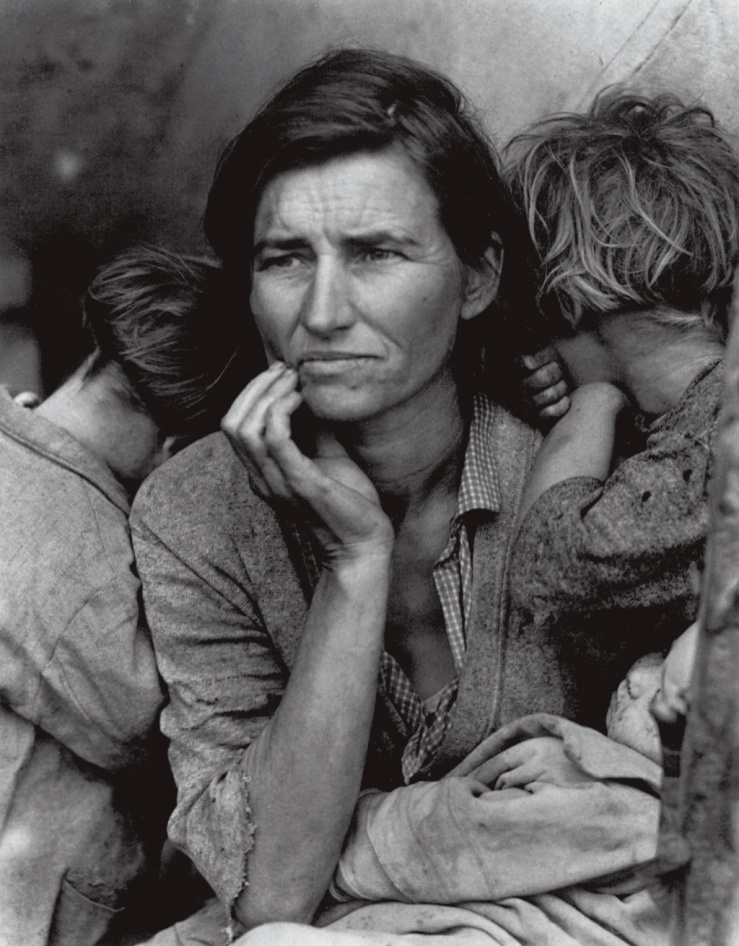 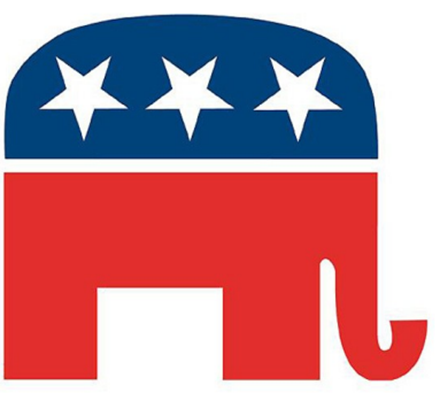 Contrasting Republican PoliciesRoaring Twenties Discussion QuestionsHow did the 1920s expose tensions between new and changing attitudes on the one hand and traditional values and nostalgia on the other?  Consider issues ofGenderReligion & moralityUrban and rural AmericaRace, ethnicity and immigrationEconomic policyTechnology and the sciencesHow did government policies of the 1920s encourage rapid economic growth?  To what extent did these policies cause the Great Depression?To what extent should the government intervene in the economy? Warren HardingCalvin CoolidgeHerbert Hoover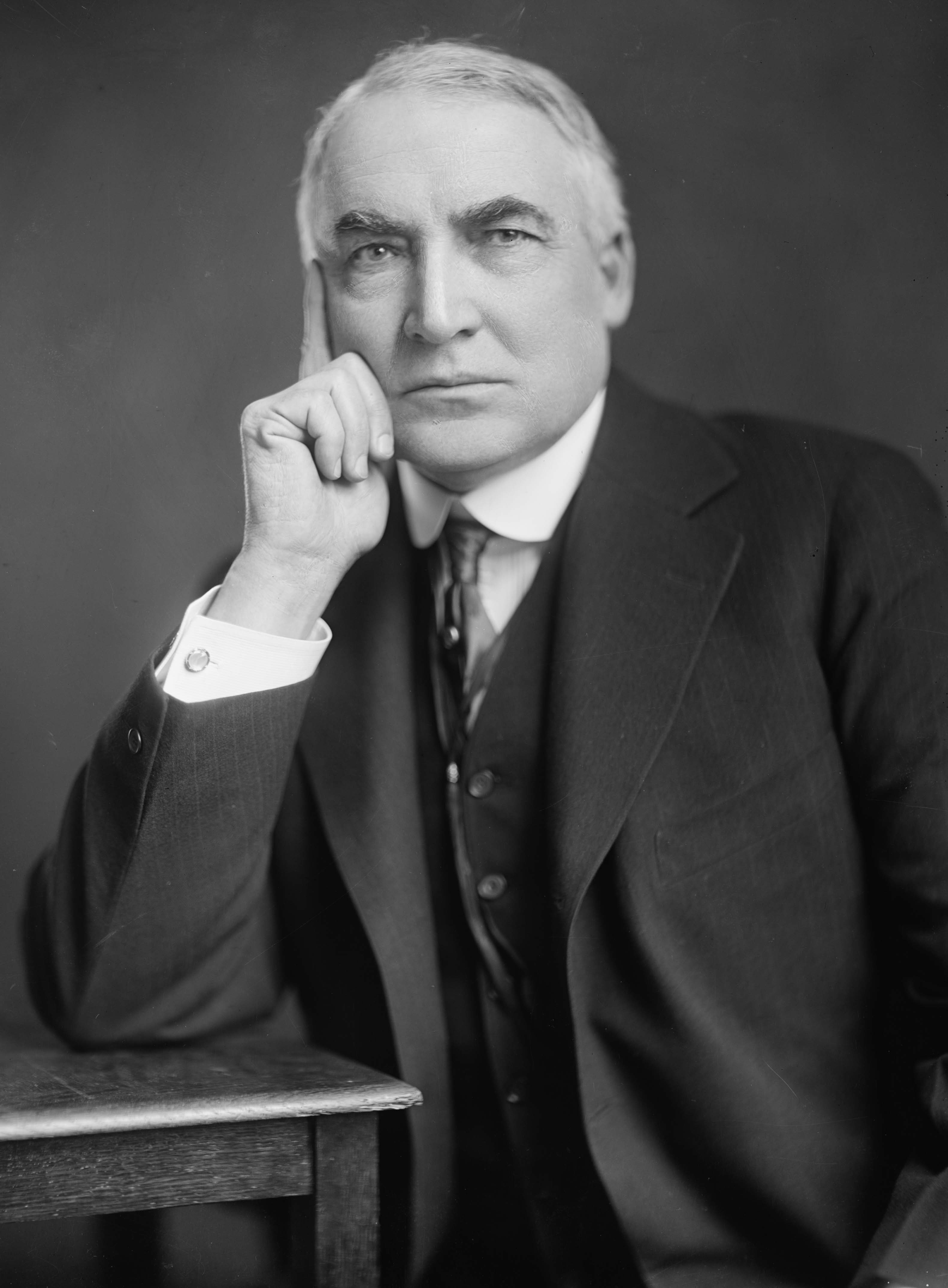 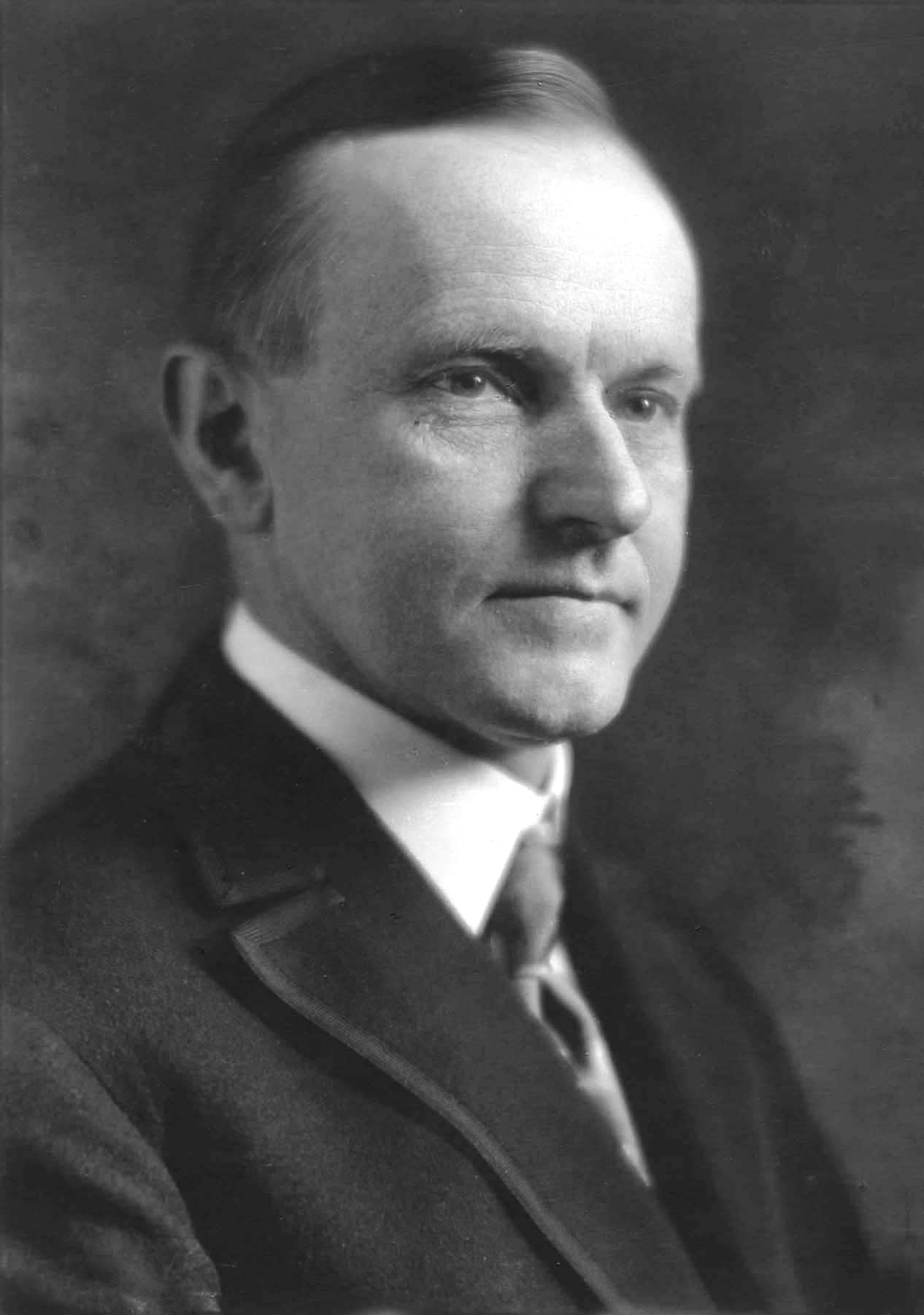 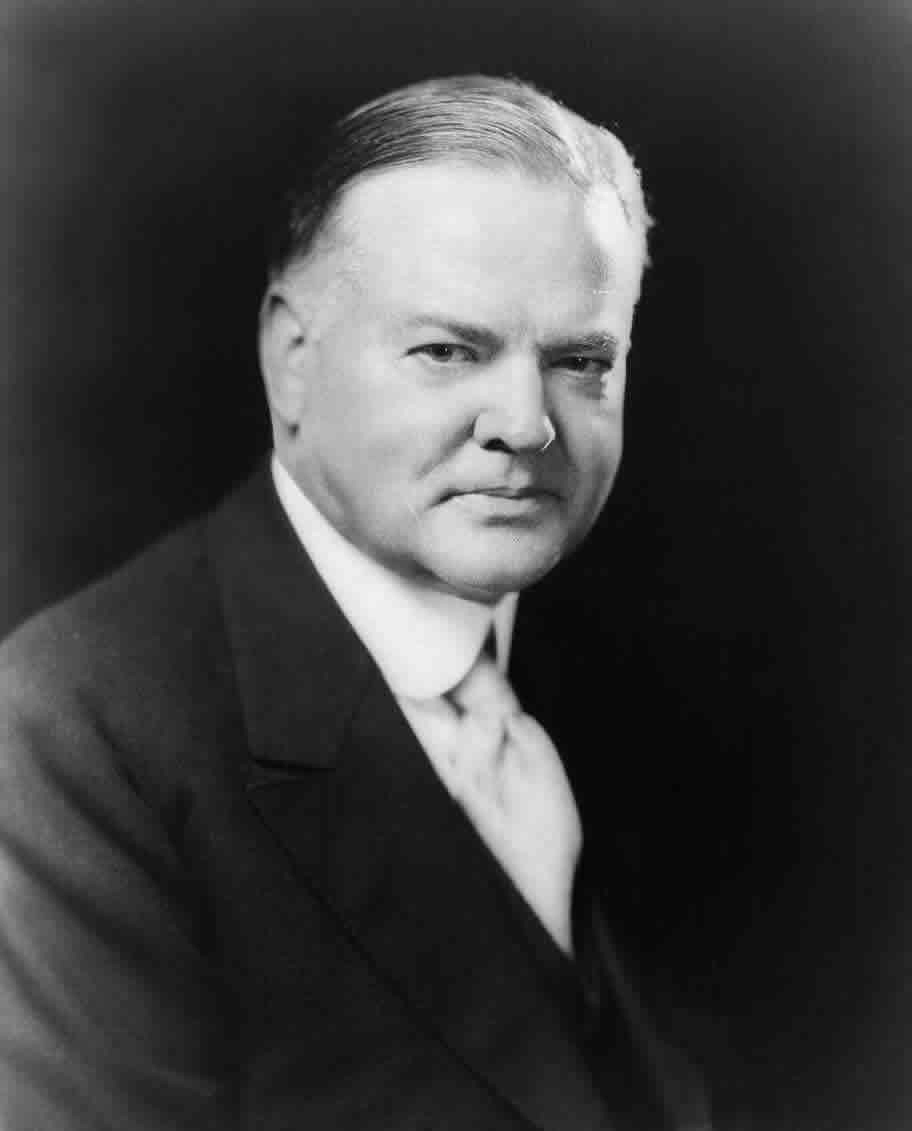 IssueProgressive Era1890-1919Roaring Twenties1920-1929Party LeadersTariff policiesRegulation of big businessLaborCivil RightsForeign PolicyDivisions & Scandals